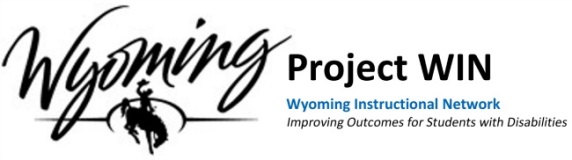 Background Information Name of the family engagement event:				Date of family engagement event:					District: 						School: 						What is your role?	1 Family member		2 School staff member		Family Engagement Event EvaluationHow satisfied were you with the family engagement event you attended?1 Very dissatisfied		2 Dissatisfied 	       3 Neutral		4 Satisfied	5 Very dissatisfied1a. Please explain your answer: 										How helpful was the family engagement event you attended?1 Very UNhelpful		2 UNhelpful	       3 Neutral		4 Helpful		5 Very helpful2a. Please explain your answer: 										Do you plan on changing something at your district/school/home as a result of the family engagement event?1 No		2 Somewhat	3 Yes3a. Please explain your answer: 										Do you have any suggestions to make the family engagement event more helpful?Thank You!